“ LA TUTORÍA EN EL ÁMBITO INSTITUCIONAL”DIPLOMADO EN TUTORIAS ACADEMICASACTIVIDAD 5MAESTRA: SILVIA YUNUEN GONZALEZ CABRERAALUMNO: MIGUEL ANGEL IBAÑEZ HERNANDEZ¿Cuál fue la razón por la que decidí entrar a trabajar a Lamar? Hace 10 años, encontré a un médico interno de la Universidad Guadalajara Lamar ,rotando por el servicio de Oftalmología del Hospital IMSS 45 en donde yo era el jefe de servicio, el interno yo lo veía bastante interesado pero con muchas carencias en sus bases de conocimiento, le pregunté quién les había dado oftalmología? Me menciono a un Médico que no conocía, me comento que casi no se paraba y mandaba a residentes a dar clases y que era una de las materias que habían pasado de noche por eso su interés, en ese tempo conocí a la encargada de la carrera de enfermería y me dijo que probablemente estaría vacante las clases de oftalmología por renuncia del Dr. Y pues mande mis papeles a la universidad por que pensé se puede hacer algo interesante con esos muchachos. Mi inquietud por conocer a la Universidad Lamar y aportar mis años de experiencia como maestro de la U de G así como mis años investigando  y publicando en revistas nacionales e internacionales, pensé que podría ser de utilidad impartiendo la misma cátedra.¿En qué áreas de la universidad me he desempeñado (administrativas o académicas)? Exclusivamente en áreas académicas impartiendo la misma cátedra de Clínicas Quirúrgicas complementarias de OFTALMOLOGÍA dos semanas a cada grupo y los grupos varían en cada semestre pueden ser 3 hasta 5 como es el caso en este semestre¿Cuánto tiempo llevo laborando en la Universidad? Son 9 años ¿Qué me ofrece la universidad? Actualización y un ambiente muy cordial entre los compañeros de trabajo, además de los cursos y diplomados para mejorar mis habilidades en tutoría y desarrollo humano.¿Qué aporto a la Universidad? Mi experiencia como maestro de pregrado y postgrado de  más de 25 años, en donde hacemos de la materia un binomio de aprendizaje  y diversión.¿Cuáles son mis expectativas futuras sobre la Universidad? Continuar aportando y aprendiendo de gente muy valiosa que tiene la Universidad, por el tiempo que sea necesario.¿Cuál ha sido la experiencia más significativa a nivel personal y profesional durante mi colaboración con la Universidad? En cada término de curso, yo les pido  mis alumnos que una hoja me hagan un comentario de que fue lo que les gusto y no les gusto del curso de Oftalmología sin que me pongan su nombre que sea carta anónima, y hay unas cartas verdaderamente emotivas, en donde los chavos expresan en ese idioma escrito cosas extraordinarias que me invitan a seguir como maestro y mejorar con los comentarios que me hacen, y me llevan a una profunda reflexión, anexo una de los comentarios ( Maestro es usted inspiración para los que venimos detrás,  ser médico es una vocación, una misión, una herramienta de dios.  Espero algún día tener la grandeza que usted tiene  y que los demás me puedan ver como yo lo veo a usted, que dios lo cuide y lo bendiga), entre muchas otras.En los más de 25 años que llevo de maestro, solo dos alumnos yo he exentado  y esos alumnos son de Lamar, así como a un grupo completo. Cuando hago estos comentarios con los alumnos de otras universidades como que no me creen, ya que mi materia es una donde el promedio de calificación del examen es de 62,  y esto lo hace mas valioso aún.Ya tengo egresados de Lamar ,  Oftalmólogos y otros haciendo la especialidad, esto es una señal de que la semilla se sembró y algún día tendrá que dar sus frutos de una manera brillante y prometedora.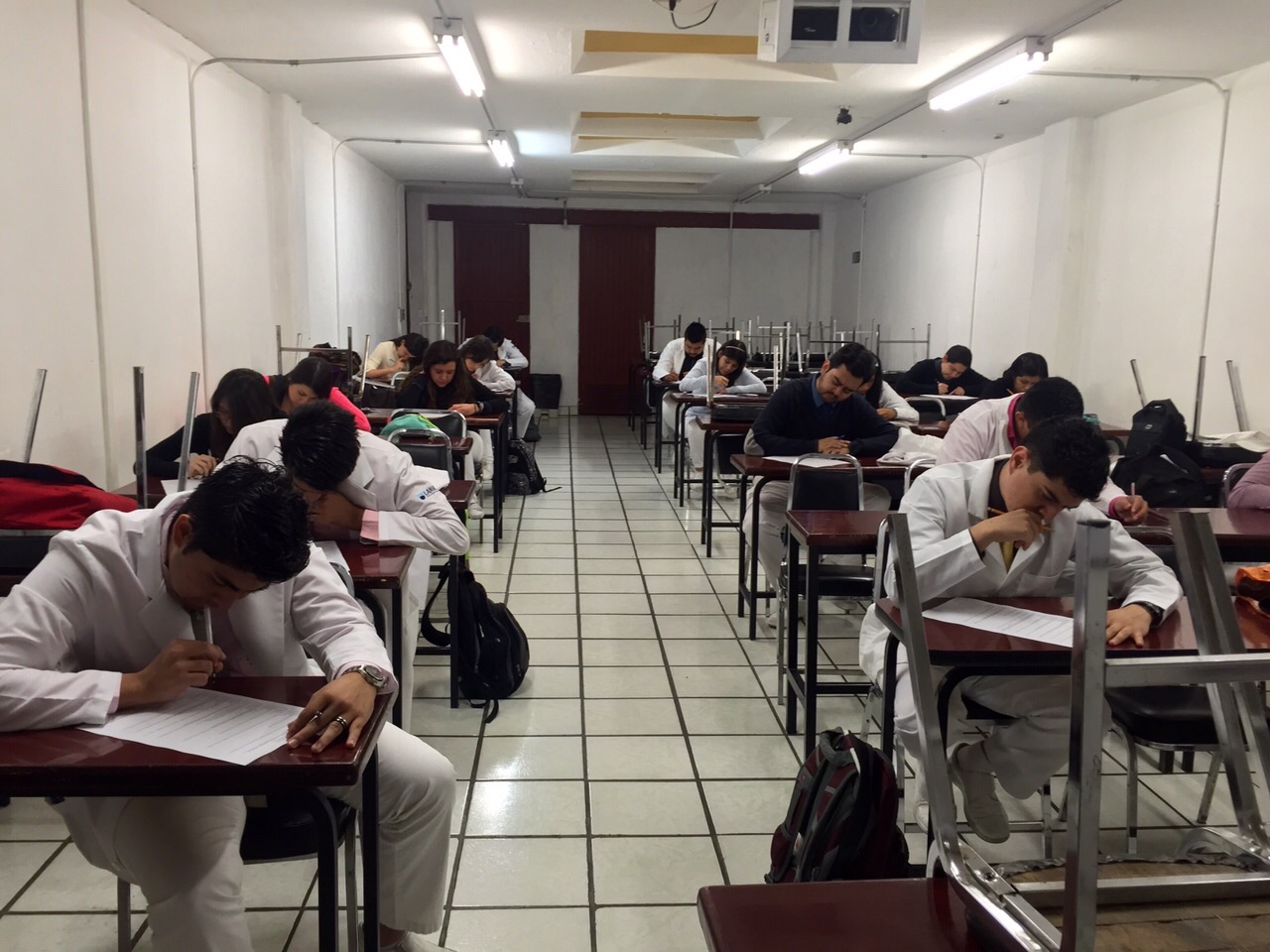 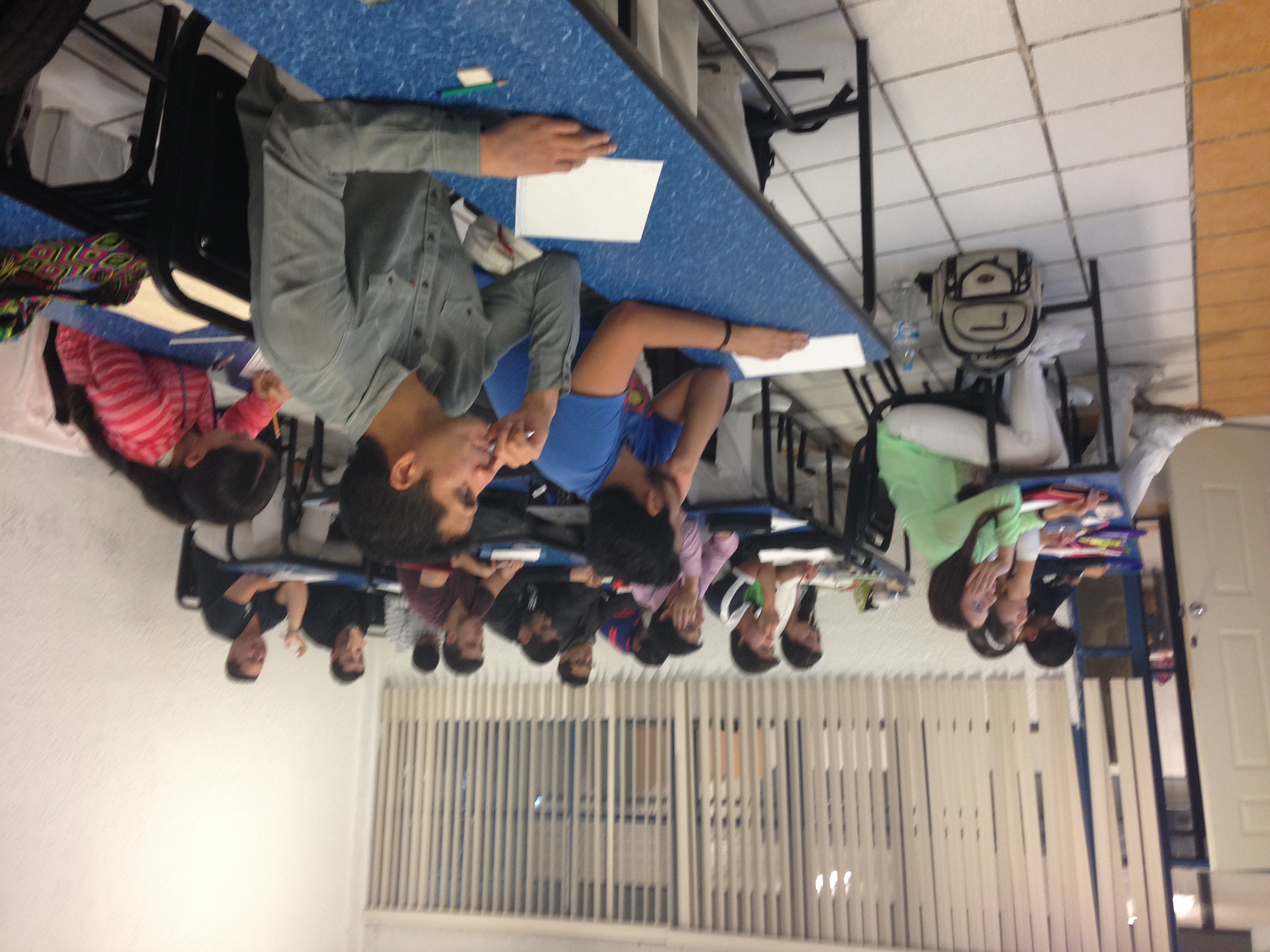 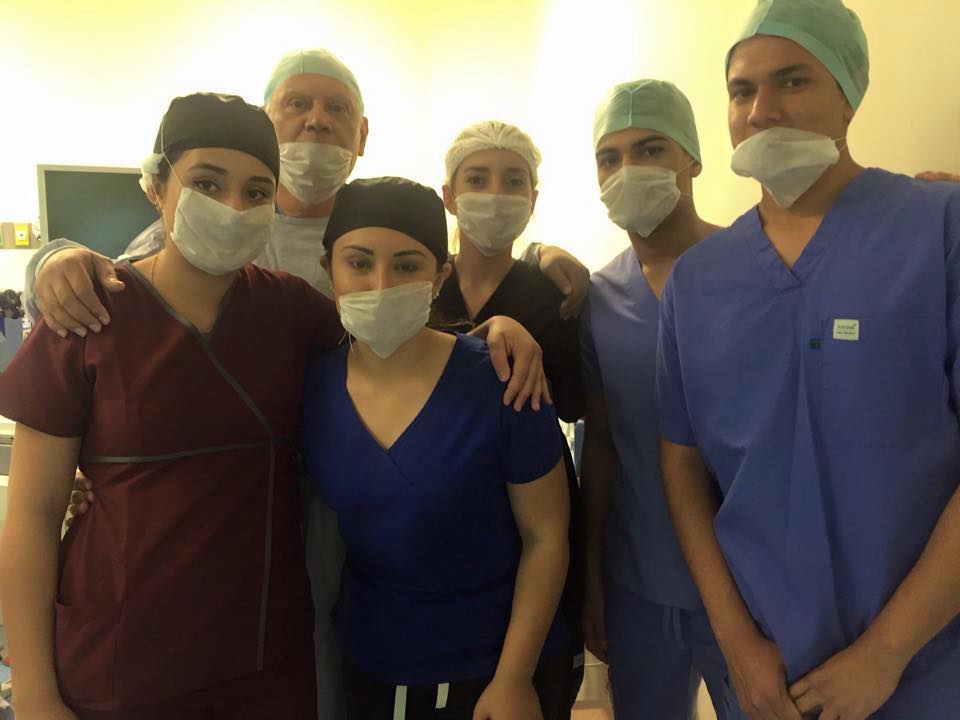 